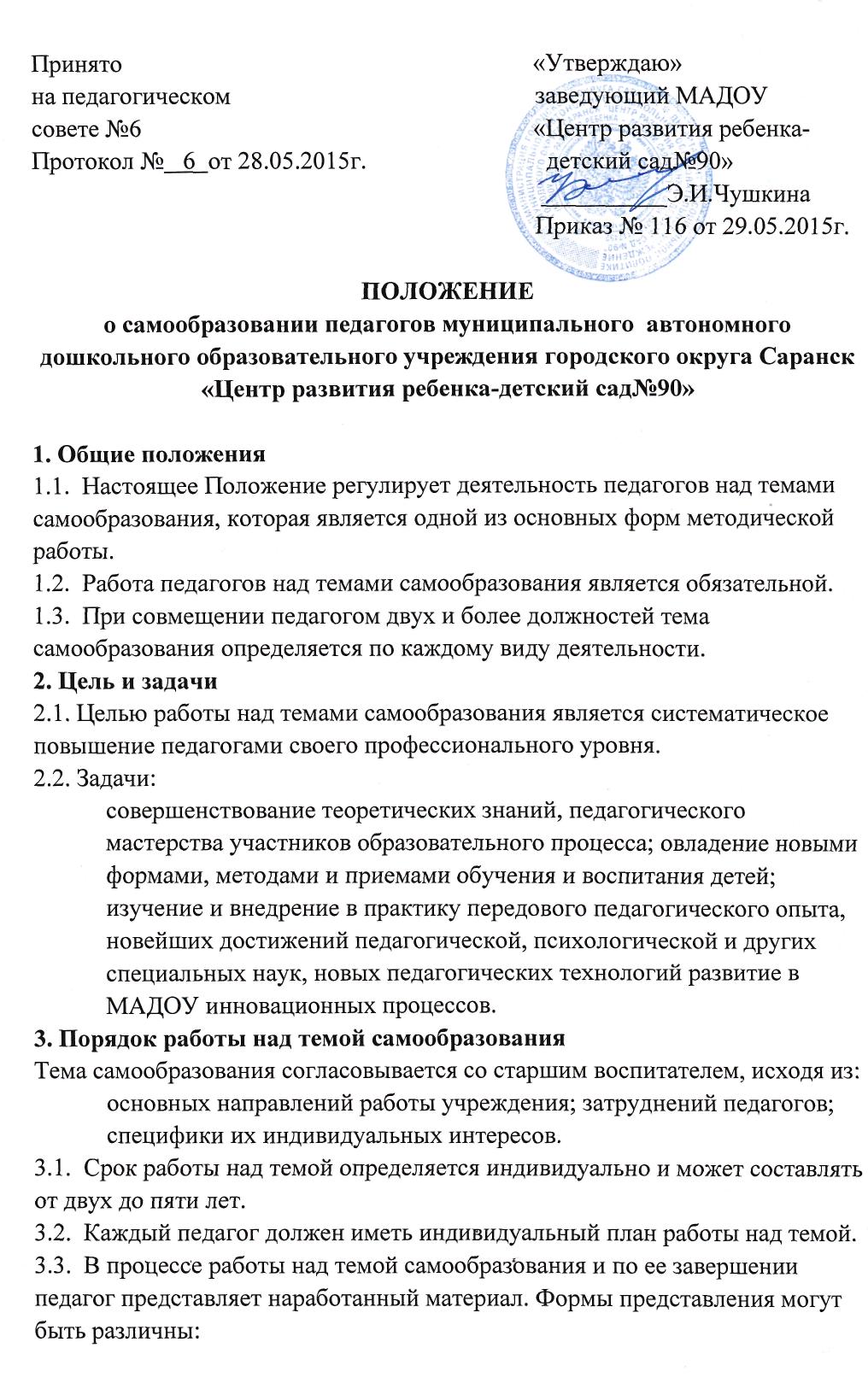 -выступления (отчет) на заседании методического объединения, педсовета с презентацией опыта;- теоретический, методический и практический семинары; -тренинг; -мастер-класс; -открытое занятие;-отчет на рабочем месте;3.5.  Старший воспитатель ведет учет тем самообразования, курирует деятельность педагогов по их реализации, консультирует, оказывает необходимую методическую помощь.3.6.  Результат работы по теме самообразования может быть представлен в форме:- доклада; -реферата;- статьи в журнале; -программы; -дидактического материала;- методического пособия; -научно-методической разработки;-проекта.3.7.  Весь наработанный материал сдается в методический кабинет и является доступным для использования другими педагогами.3.8.  Наиболее значимый опыт работы педагога может быть рекомендован к распространению на различных уровнях.Приложение 1К положению о самообразованиипедагогов МАДОУ «Центр развития ребенка-детский сад№90»Примерный план работы педагога над темой самообразования1 этап. Подготовительный (выявление)2 этап. Аналитический (изучение)3 этап. Организационный (обобщение)4 этап. Завершающий (внедрение)5 этап. Презентационный (распространение)Примерный план отчета по работе над темой самообразования в период реализации мероприятий практического этапа1.  План отчета:Обоснование выбора темы. Цель и задачи работы над темой, сроки. Анализ состояния вопроса по литературным источникам, имеющегося опыта по решению проблемы. Какая предусмотрена (или реализуется) система мер для решения педагогом проблемы в конкретных условиях. Какой предполагается результат и форма его представления. 2.  Полученные от педагога данные вносятся в таблицу.3.  Необходимость введения графы «Год работы над темой» продиктована тем, что позволяет отследить, на каком этапе работы над темой находится педагог, и, если требуется, оказать соответствующую методическую помощь, определить виды деятельности в реализации темы в течение конкретного учебного года.4.  Изменения в таблицу вносятся ежегодно. Такая система работы позволяет выявить передовой педагогический опыт, обобщить его и выбрать формы распространения.№Содержание работыСроки реализации1Определение темы по обобщению опыта работы, обоснование ее актуальности, необходимости рассмотрения1-й год работы над темой2Постановка целей, задач работы3Выдвижение гипотезы№Содержание работыСроки реализации1Составление плана работы по самообразованию1-й год работы над темой2Проведение обследования детей по интересующей проблеме (диагностика)№Содержание работыСроки реализации1Теоретическая часть:·  Изучение методической, педагогической, психологической и другой литературы, опыта работы коллег и т. п.·  Ознакомление с требованиями оформления теоретической части работы2-й, 3-й года работынад темой2Практическая часть:·  Составление конспектов занятий, деятельности и т. д., их апробация.·  Изготовление пособий, атрибутов, приобретение оборудования дл проведения деятельности·  Проведение открытых мероприятий·  Выступление на педагогическом совете·  Участие в работе творческих групп№Содержание работыСроки реализации1Оформление результатов обследования детей по проблеме3-й год(4-й, 5-й годы)2Оформление опыта работы:·  Систематизация теоретической части·  Систематизация практической материала·  Подборка материалов и составление «Приложения» (плана работы по самообразованию, конспектов, результатов продуктивной деятельности детей, фотоматериалов и др.)№Содержание работыСроки реализации1Выступление на педагогическом совете «Из опыта работы»:·  Рассказ;·  Организация выставки результатов продуктивной деятельности детейВ ходе дальнейшей педагогической деятельности2Предоставление опыта работы в методический кабинет на выставку «Передовой педагогический опыт»3Подготовка материала к публикации в печатных изданиях4Участие в педагогических конкурсах№Ф. И.О. педагогаДолжностьТема самообразованияГод работы над темойДеятельность по реализации темы